			OdPasjiDoFutbolu 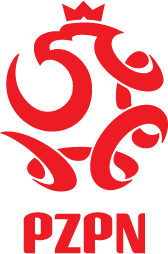 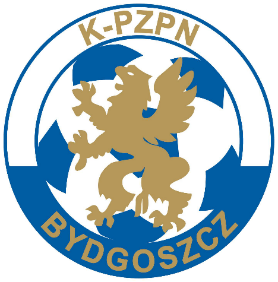 	ROZGRYWKI DZIECI	Kujawsko – Pomorski Związek Piłki NożnejRAPORT ORGANIZATORA TURNIEJUUwagi/Sugestie: ____________________________________________________________________________________________________________________________________________________________________________________________________________________________________________________________________________________________________________________________________________________________________________________________________________________________________________________________________________________________________________________________________________________________________________________________________________________________________________________________________________________________________________________________________________________________________________________________________________________________________________________________________________________________Raport należy przesłać najpóźniej 48 godzin po zakończeniu turnieju na adres e-mail:  odpasjidofutbolu.bydgoszcz@kpzpn.pl Kategoria:Grupa:Data turniejuData turniejuMiejsce rozgrywania turniejuMiejsce rozgrywania turniejuKlub organizujący turniejKlub organizujący turniejOrganizator turniejuOrganizator turniejuOpieka medyczna (pieczęć i podpis)Organizator (data i podpis)